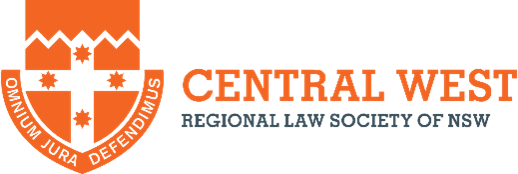 APPLICATION FOR BURSARY AND STUDENT PRIZE 2024Applicants must meet the following criteria:Work in a law firm or government department in the Central West Law Society region; andStudying an accredited law degree at an Australian University or College of Law or Solicitors Admission Board course (including PLT courses but excluding Masters or PhD studies). The CWLS Bursary is open to students who work in a Central West firm / department full time or part time on a permanent basis whilst undertaking their study.  The Bursary Fund is up to a potential maximum of $2,500 per annum, with the total sum to be awarded in each year, and the division of funds between successful applicants, to be determined by the Bursary Committee.  The CWLS student prize is open to students who work in a Central West firm / department on a casual or temporary basis during their studies.  Applicants must show some period of employment or unpaid work experience in the year 1 March 2023 to 29 February 2024.  The successful applicant(s) will receive up to a potential $500. This amount may be divided between multiple applicants at the discretion of the Bursary Committee.Previous recipients are eligible to re-applyApplicants for the Bursary and Student Prize will be considered on the following criteria:Personal circumstances including hardshipAcademic meritReceipt of any previous CWLS bursary/prize fundsApplications close 5pm Friday 19 April 2024FULL NAME:	………………………………………………………………………ADDRESS:	………………………………………………………………………		………………………………………………………………………EMAIL:	………………………………………………………………………EMPLOYER:	………………………………………………………………………INSTITUTION / COURSE:  ………………………………………………………		………………………………………………………………………APPLICATION FOR:  	__ Bursary	OR	___ Student PrizePlease attach:	Confirmation of enrolment for 2024; Proof of employment / work experience; Academic results for subjects completed (for 2nd or later year students); andBrief outline of personal circumstances [no more than one typed page] (relevant information includes financial circumstances, family situation, community involvement and/or difficulties relating to studies).Return to:Central West Law SocietyPO Box 33			BATHURST  NSW   2795Or via email to    cwls.committee@gmail.com